Name: KEY									Id#ISE 307, Term 153ENGINEERING ECONOMIC ANALYSIS
Quiz# 2  Date: Monday, August 8, 2016Q1. The accompanying table shows a cash flow for a company along with CPI:Assuming that year 0 is the base period, determine the inflation rate for each period, and calculate the average inflation rate over the three years.Average inflation rate over the three years = (196/180)1/3 – 1= 2.88%What will be the equivalent cash of year 3 stated in terms of year 1 cash?= 145,000 (1.037)-1(1.0272)-1 = 136,122.4Q2. The average starting salary for engineers was $8,000 a year in 1985. John, a mechanical engineer, got an offer for $48,000 a year in 2012. Knowing that the CPIs for 1985 and 2012 are 36.87 and 205.43, respectively, what is John's real salary in terms of constant 1985 dollars?	f' = (205.43/36.87)1/27 – 1 = 0.065686	John's real salary in terms of constant 1985 dollars = 48,000 (1+0.065686)-27 = $8,614.91Q3. Consider the following two mutually exclusive investment projects: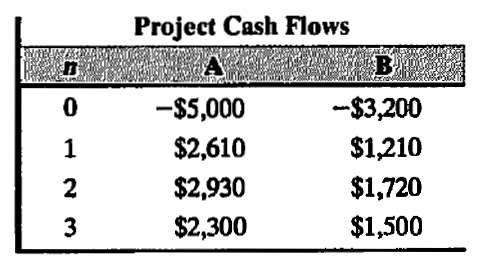 At an interest rate of 12%, which project would you recommend choosing?Select project A.YearCashCPIInflation Rate0100,0001801115,000184=(184/180)-1=2.22%2128,000189=(189/184)-1=2.72%3145,000196=(196/189)-1=3.70%